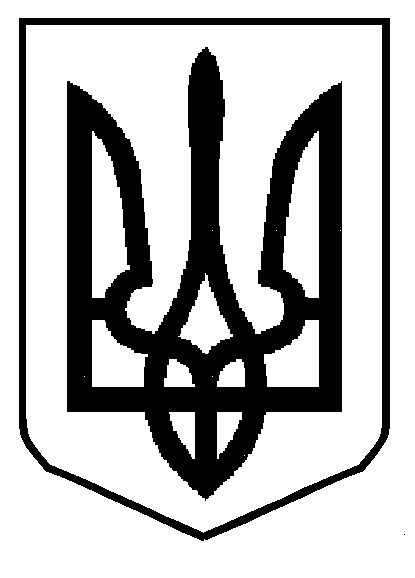 МІНІСТЕРСТВО  ОСВІТИ  І  НАУКИ  УКРАЇНИДЕПАРТАМЕНТ ОСВІТИ І НАУКИ ЛЬВІВСЬКОЇ ОБЛАСНОЇ ДЕРЖАВНОЇ АДМІНІСТРАЦІЇН А К А ЗПро створення комісіїДля перевірки фактів, викладених у зверненні  від 14.03. 2018 р. працівників ВПУ № 29 м. Львова до ВГО «Народний антикорупційний нагляд»НАКАЗУЮ:Створити комісію у складі:Мураль Михайло Іванович, начальник відділу професійної освіти, координації діяльності вищих навчальних закладів і науки департаменту освіти і наукиБобко Володимир Миколайович, директор Навчально-методичного центру ПТО у Львівській областіМельницька Світлана Василівна, головний спеціаліст планово-фінансової діяльності, бухгалтерського обліку і звітності департаменту освіти і наукиФилипець Євген Юрійович, головний спеціаліст відділу кадрового та організаційного забезпечення департаменту освіти і наукиСаврук Марія Іванівна, головний спеціаліст відділу професійної освіти, координації діяльності вищих навчальних закладів і науки департаменту освіти і наукиКомісії до 18 квітня 2018 року здійснити в межах компетенції перевірку викладених фактів,  підготувати довідку та надати відповідь  ВГО «Народний антикорупційний нагляд».Контроль за виконанням даного наказу залишаю за собою.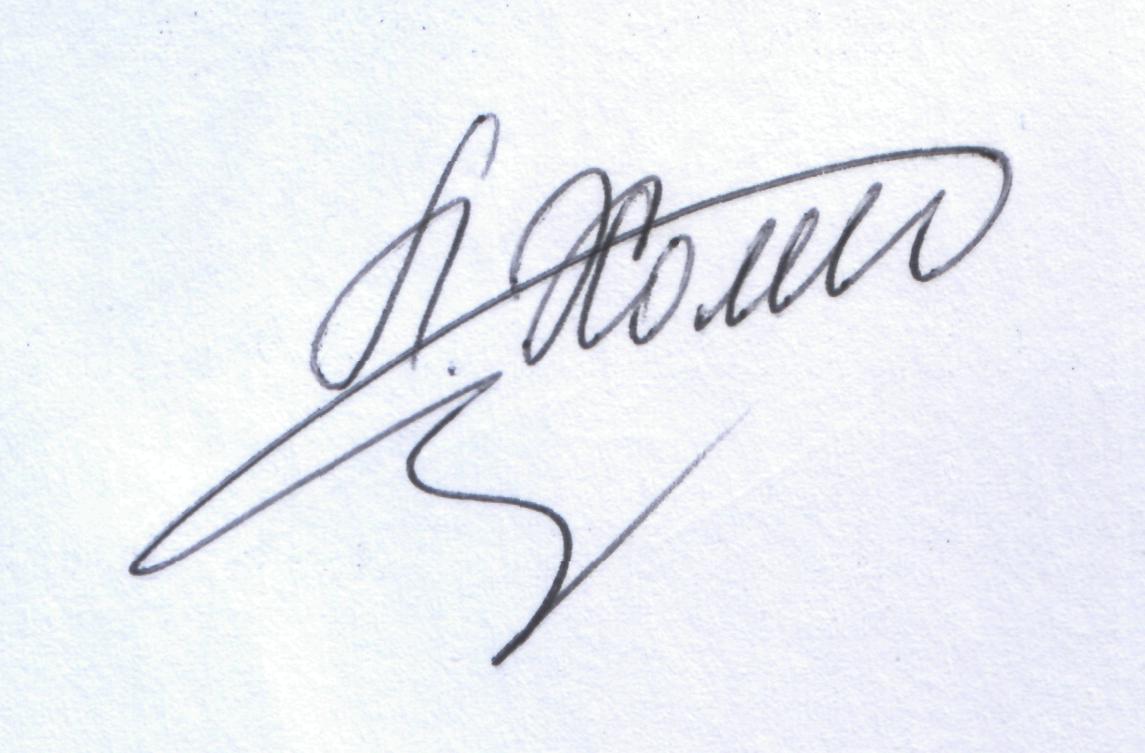 Директор		                                                                                   Л.С. Мандзій23.03. 2018 р.Львів               № 05-01/95